  ПРИЛОЖЕНИЕ                                                                                                                                к решению Челябинской городской Думы                                                                                                          от________ №________Вносимые изменения в Правила землепользования и застройки муниципальногообразования «Челябинский городской округ»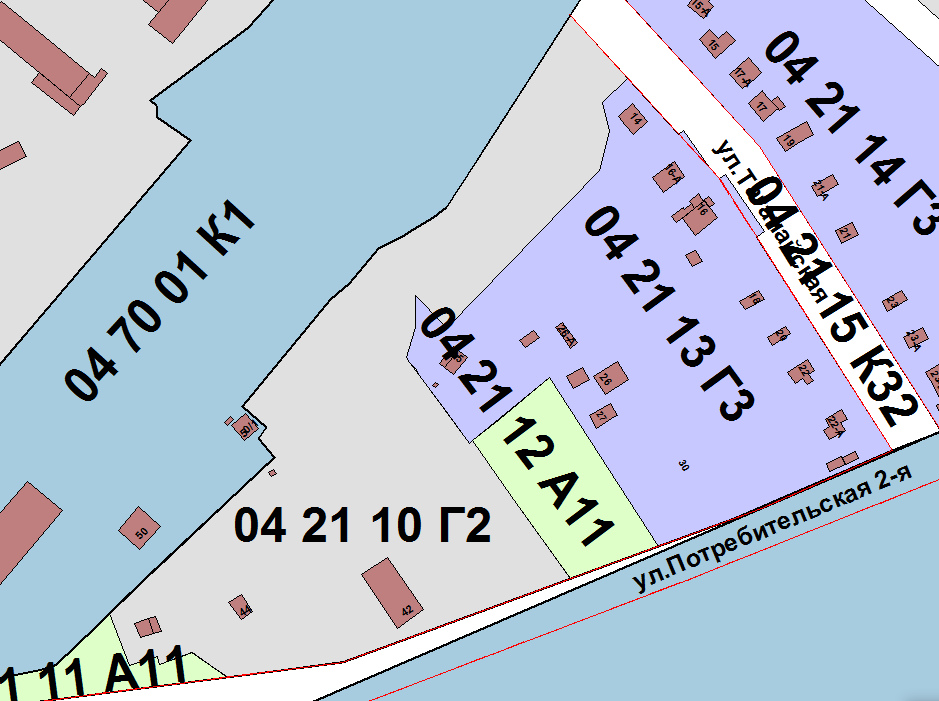 Начальник Управленияпо архитектурно-градостроительномупроектированию города Челябинска,главный архитектор									 П. Д. КрутолаповНомерградостроительной зоныХарактер вносимыхизмененийГрадостроительный индекс зонГрадостроительный индекс зонНомерградостроительной зоныХарактер вносимыхизмененийдействующее зонированиес учетомизменений04 21- изменение границ территориальных зон: 10, 13, 1504 21 10 Г.204 21 13 Г.304 21 15 К.3.204 21 10 Г.204 21 13 Г.304 21 15 К.3.2